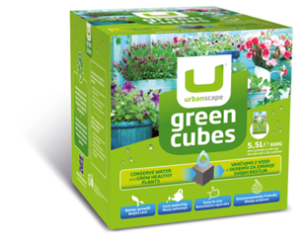 »ZELENE KOCKE - URBANSCAPE«Poročilo PROJEKTA - GREDICEUREDITEV GREDICE:
DATUM:________________________________________PRVA GREDICA (zemlja + ZELENE KOCKE) velikost gredice:___________________dodana voda: _____________ v litrihvišina rastline : ____________ cm (merjeno od zemlje)DRUGA GREDICA (zemlja brez ZELENIH KOCK)velikost gredice:___________________dodana voda: _____________ v litrihvišina rastline : ____________ cm (merjeno od zemlje)FOTOGRAFIJA (slikajte obe gredici, oznake morajo biti razvidne)OPAŽANJA:____________________________________________________________________________________________________________________________________________________________________________________________________________________________________________________________________________________________________________________1. in 2. TEDEN :
DATUM:________________________________________PRVA GREDICA (zemlja + ZELENE KOCKE) velikost gredice:___________________dodana voda: _____________ v litrihpovprečna višina rastlin: ____________ cm (merjeno od zemlje)DRUGA GREDICA (zemlja brez ZELENIH KOCK)velikost gredice:___________________dodana voda: _____________ v litrihpovprečna višina rastlin: ____________ cm (merjeno od zemlje)FOTOGRAFIJA (slikajte obe posodi, oznake morajo biti razvidne)OPAŽANJA:____________________________________________________________________________________________________________________________________________________________________________________________________________________________________________________________________________________________________________________3. in 4. TEDEN:
DATUM:________________________________________PRVA GREDICA (zemlja + ZELENE KOCKE) velikost gredice:___________________dodana voda: _____________ v litrihpovprečna višina rastlin: ____________ cm (merjeno od zemlje)DRUGA GREDICA (zemlja brez ZELENIH KOCK)velikost gredice:___________________dodana voda: _____________ v litrihpovprečna višina rastlin: ____________ cm (merjeno od zemlje)FOTOGRAFIJA (slikajte obe posodi, oznake morajo biti razvidne)OPAŽANJA:____________________________________________________________________________________________________________________________________________________________________________________________________________________________________________________________________________________________________________________5. in 6. TEDEN:
PRVA GREDICA (zemlja + ZELENE KOCKE) velikost gredice:___________________dodana voda: _____________ v litrihv povprečna višina rastlin: ____________ cm (merjeno od zemlje)DRUGA GREDICA (zemlja brez ZELENIH KOCK)velikost gredice:___________________dodana voda: _____________ v litrihpovprečna višina rastlin: ____________ cm (merjeno od zemlje)FOTOGRAFIJA (slikajte obe posodi, oznake morajo biti razvidne)OPAŽANJA:____________________________________________________________________________________________________________________________________________________________________________________________________________________________________________________________________________________________________________________7. In 8. TEDEN - ZAKLJUČEK:
DATUM:________________________________________PRVA GREDICA (zemlja + ZELENE KOCKE) velikost gredice:___________________dodana voda: _____________ v litrihpovprečna višina rastlin: ____________ cm (merjeno od zemlje)DRUGA GREDICA (zemlja brez ZELENIH KOCK)velikost gredice:___________________dodana voda: _____________ v litrihpovprečna višina rastlin: ____________ cm (merjeno od zemlje)FOTOGRAFIJA (slikajte obe posodi, oznake morajo biti razvidne)UGOTOVITVE:____________________________________________________________________________________________________________________________________________________________________________________________________________________________________________________________________________________________________________________VPRAŠALNIK1. Opišite kako je potekal raziskovalna naloga? Kakšna je bila vloga učencev/dijakov/otrok v projektu? Kako ste si razdelili naloge?___________________________________________________________________________________________________________________________________________________________________________________________________________________________________________________________________________________________________________________________________________________________________________________________________________________________________________________________________________________________________2. Kaj je pri projektu šlo po načrtih in kje ste imeli težave? Kaj vam je delalo največ težav?___________________________________________________________________________________________________________________________________________________________________________________________________________________________________________________________________________________________________________________________________________________________________________________________________________________________________________________________________________________________________3. Katere so ključne ugotovitve oziroma izkušnje po zaključku projektne naloge ?______________________________________________________________________________________________________________________________________________________________________________________________________________________________________________________________________________________________________________________________________________________________________________________________________________________________________________________________________________________________________________________________________________4. Kakšne so vaše ugotovitve in ugotovitve sodelujočih učencev in otrok med preučevanjem materialov?_____________________________________________________________________________________________________________________________________________________________________________________________________________________________________________________________________________________________________________________________________________________________________________________________________________________________________________________________________________________________________________________________________________VIZ: 
Šola/Vrtec _______________________________
Naslov šole/vrtca: __________________________Ime in priimek vodje projekta: _________________
Ime in priimek sodelavcev:____________________Elektronski naslov vodje projekta:Kateri razredi (učenci)/dijaki/otroci so sodelovali 
pri projektu: _________________Skupno število učencev/dijakov/otrok, ki so sodelovali v projektu: ___________________